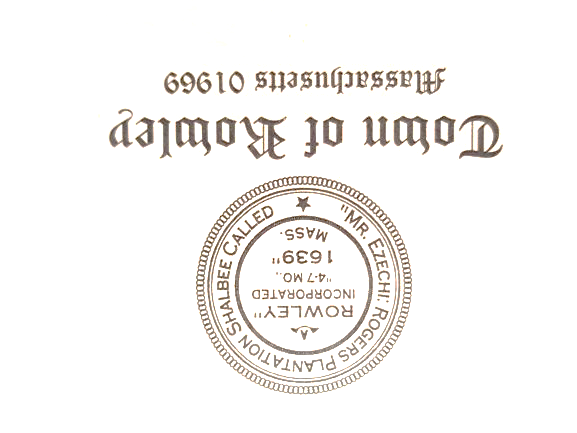 Rowley Council on AgingMeeting Notice – Meeting AgendaWednesday January 17, 202410:00 amTown Hall Annex Conference Room39 Central Street Rowley, MAAgenda:Call Meeting to Order  Approval of November MinutesFinancial ReportDirector’s ReportOther BusinessAdjourn